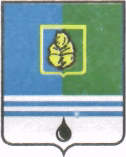 ПОСТАНОВЛЕНИЕАДМИНИСТРАЦИИ  ГОРОДА  КОГАЛЫМАХанты-Мансийского автономного округа - ЮгрыОт «03»    сентября   2014 г.                                       		                  №2254О внесении изменений в постановление Администрации города Когалымаот 15.10.2013 №2927В соответствии с Федеральным законом от 06.10.2003 №131-ФЗ              «Об общих принципах организации местного самоуправления в Российской Федерации», решением Думы города Когалыма от 27.11.2013 №353-ГД                  «О бюджете города Когалыма на 2014 год и на плановый период 2015 и 2016 годов», постановлениями Администрации города Когалыма от 26.08.2013 №2514 «О муниципальных и ведомственных целевых программах»,                                                от 02.06.2014 №1255 «Об утверждении плана мероприятий по реорганизации муниципального казённого учреждения Управление культуры, спорта и молодёжной политики Администрации города Когалыма путём присоединения к муниципальному казенному учреждению Администрация города Когалыма», в целях обеспечения общественного порядка в городе Когалыме:1. В постановление Администрации города Когалыма от 15.10.2013 №2927 «Об утверждении муниципальной программы «Профилактика экстремизма в городе Когалыме на 2014-2016 годы» (далее – постановление) внести следующие изменения:1.1. Приложение к постановлению изложить в редакции согласно приложению к настоящему постановлению.2. Сектору по организационному обеспечению деятельности комиссий города Когалыма и взаимодействию с правоохранительными органами Администрации города Когалыма (С.Е.Михалева) направить в юридическое управление Администрации города Когалыма текст постановления и приложения к нему, его реквизиты, сведения об источнике официального опубликования в порядке и сроки, предусмотренные распоряжением Администрации города Когалыма от 19.06.2013 №149-р «О мерах по формированию регистра муниципальных нормативных правовых актов Ханты-Мансийского автономного округа – Югры» для дальнейшего направления в Управление государственной регистрации нормативных правовых актов Аппарата Губернатора Ханты-Мансийского автономного округа – Югры.3. Опубликовать настоящее постановление и приложения к нему в газете «Когалымский Вестник» и разместить на официальном сайте Администрации города Когалыма в сети Интернет (www.admkogalym.ru).4. Контроль за выполнением постановления возложить на заместителя главы Администрации города Когалыма С.В.Подивилова.Глава Администрации города Когалыма			    В.И.СтепураСогласовано:зам. главы Администрации г.Когалыма 			С.В.Подивиловзам. главы Администрации г.Когалыма			О.В.Мартыновапредседатель КФ	                            			М.Г.Рыбачокначальник УЭ							Е.Г.Загорскаяначальник УО							С.Г.Гришиназам. начальника УКСиМП					А.Б.Жуковначальник ЮУ							И.А.Леонтьеваначальник ОКОС						А.А.Анищенкозам. начальника ОФЭОиК 					А.В.Сухаревадиректор МКУ «УОДОМС»					М.В.Владыкинадиректор МУ «УКС г.Когалыма»				Е.Ю.Гаврилюки.о. директора МБУ «МКЦ «Феникс»				Е.А.Каленскаяспец.- эксперт ОО ЮУ					Г.И.МиквельманПодготовлено:методист комиссии сектора					Н.Г.ПавленкоРазослать: Т.И.Черных, М.Г.Рыбачок, Е.Г.Загорская, М.В.Владыкина, С.Г.Гришина, А.Б.Жуков, А.А.Анищенко, Е.Ю.Гаврилюк, Л.Г.Хайруллина, С.Е.Михалева 3+1 (зав. копия для направ. в Управление госуд. регис. НПА), прокуратура, газета, УпоИР, А.А. Рябинина.Приложениек постановлению Администрациигорода Когалымаот 03.09.2014 №2254Паспортмуниципальной программы «Профилактика экстремизмав городе Когалыме на 2014 - 2016 годы»1. Характеристика текущего состояния развития муниципальной политики по профилактике экстремизма в городе Когалыме Настоящая Программа направлена на укрепление в городе Когалыме толерантной среды на основе ценностей многонационального российского общества, соблюдения прав и свобод человека, поддержание межнационального мира и согласия.Город Когалым является многонациональным муниципальным образованием Ханты-Мансийского автономного округа - Югры. В городе Когалыме проживают представители более 50 национальностей.Отделом Министерства внутренних дел России по городу Когалыму (далее - ОМВД) выявлены факты организации незаконной миграции, административные правонарушения в сфере трудовой деятельности иностранных граждан или лиц без гражданства. Возрастает количество совершенных иностранными гражданами и лицами без гражданства преступлений против личности, в том числе умышленного причинения тяжкого вреда, хищений чужого имущества.С 2011 года в городе Когалыме в соответствии с постановлением Администрации города Когалыма от 13.05.2011 №1070 реализовывалась долгосрочная целевая программа «Профилактика экстремизма, гармонизация межэтнических и межкультурных отношений, укрепление толерантности в городе Когалыме на 2011-2013 годы».В результате ее реализации: - проведены курсы повышения квалификации для работников системы образования; - организованы обучающие семинары для педагогов, специалистов, работающих с молодёжью, а также муниципальных служащих Администрации города Когалыма; - состоялись конкурсы программ по воспитанию толерантности, проектов образовательных организаций, социальных проектов, направленных на развитие межэтнической интеграции, фестивали национальных культур и выставочные проекты.В программу мероприятий входило рассмотрение проблемы создания альтернативы асоциальному поведению и вовлечению молодежи в социально активную деятельность.В целях организации воспитания толерантности через систему образования разработаны и опробованы программы по воспитанию и социализации детей мигрантов. Разработаны учебно-методические пособия.Проводились социологические исследования.Через средства массовой информации реализовалась стратегия социальной рекламы, формирующей уважительное отношение к представителям различных национальностей.Осуществлялась поддержка производства и размещения телевизионных и радиопрограмм.Результаты социологических исследований, проведенных в городе Когалыме в 2011-2012 годы, показали, что динамика основных социологических индикаторов позволяет говорить о стабильной ситуации в городе Когалыме, данные сопоставимы с общероссийскими показателями.Однако выявлена конфликтогенность этноконфессионального фактора, причем напряженность носит скрытый характер. Даже небольшие инциденты, связанные с участием национальных групп, могут спровоцировать реальные конфликты на национальной почве.В данной ситуации - высокое значение приобретает профилактика потенциальной возможности возникновения этнических проблем, локализация и погашение очагов назревающей напряженности.В условиях увеличения потока в городе мигрантов правоохранительным органам удается не допустить рост числа совершенных ими противоправных деяний. Статистика ОМВД фиксирует наличие лиц, склонных к экстремистской деятельности.Приобретаемый в процессе исполнения мероприятий опыт позволял более точно оценивать ключевые потребности в сфере укрепления толерантных отношений, а соблюдение принципа системности при формировании толерантной среды города Когалыма обеспечило активное и сбалансированное осуществление мероприятий по всем направлениям. Все это способствовало, в том числе, сокращению числа правонарушений, совершаемых на почве межнациональной ненависти, и, соответственно, уменьшению количества негативных событий, наносящих ущерб развитию положительного облика муниципального образования.Вместе с тем, в настоящее время в условиях повышенное значение в сравнении с периодом реализации предшествующей целевой программы приобретают проблемы адаптации мигрантов, особенно прибывающие с  ними дети. Органичное включение категории мигрантов-жителей в социокультурную среду города Когалыма сегодня выступает важнейшей задачей, от решения которой зависит качество жизни в муниципальном образовании город Когалым и темпы его социально-экономического развития. В то же время, интеграция в новый социум - это сложный, длительный и подчас болезненный процесс, предполагающий освоение новых, отличающихся от имевших место в предыдущем жизненном опыте человека, моделей взаимодействия с окружающим миром.В связи с этим, настоящая Программа в значительной степени нацелена на создание условий для языковой и социокультурной интеграции учащихся из числа детей мигрантов, содействие адаптации мигрантов. При этом настоящая Программа исходит из того, что формирование толерантности - это встречный процесс и уважение личности каждого человека, взаимную толерантность нужно воспитывать как у жителей города, так и у приезжих в город Когалым.Администрацией города Когалыма осуществляются мероприятия, направленные как на снижение социально-экономической напряженности, так и на поддержку этнокультурной самобытности.В образовательных организациях города Когалыма немало делается для того, чтобы сформировать у детей и молодежи установки на позитивное восприятие этнического и конфессионального многообразия, интерес к другим культурам, уважение присущих им ценностей, традиций, своеобразия образа жизни их представителей. Существующие образовательные программы и система работы с обучающимися в значительной степени направлены на воспитание толерантного сознания и поведения, неприятие национализма, шовинизма и экстремизма.Вместе с тем, система образования не обеспечивает всего комплекса мер, реализация которых могла бы эффективно формировать у дошкольников и учащихся образовательных организаций основы толерантного мировоззрения. Об этом свидетельствуют факты проявления в молодежной среде национальной и расовой нетерпимости, наличие конфликтов на этнической почве.Молодежь представляет собой особую социальную группу, которая в условиях происходящих общественных трансформаций чаще всего оказывается наиболее уязвимой с экономической и социальной точек зрения. Растет число подростков, причисляющих себя к неформальным молодежным течениям. Существенный отрыв молодежной субкультуры от культурных ценностей старших поколений, национальных традиций и менталитета несет угрозу расшатывания фундаментальной культуры общества.Не в полной мере используется потенциал средств массовой информации для содействия свободному и открытому диалогу, обсуждения имеющихся проблем, преодоления чувства безразличия по отношению к группам и идеологиям, проповедующим нетерпимость.Толерантность предполагает принятие того факта, что окружающий мир и населяющие его народы очень разнообразны. При этом каждый этнос уникален и неповторим. Только признание этнического и религиозного многообразия, понимание и уважение культурных особенностей, присущих представителям других народов и религий, в сочетании с демократическими ценностями гражданского общества могут содействовать созданию подлинно толерантной атмосферы жизни в городе Когалыме.В целом в городе Когалыме сложилась система формирования духовно-нравственной атмосферы этнокультурного взаимоуважения, основанная на принципах уважения прав и свобод человека, однако отсутствует согласованность действий в этом направлении различных социальных институтов: семьи, образовательных организаций, государственных и общественных структур, недостаточный уровень культуры и профессиональной компетентности специалистов в вопросах этнокультурных традиций, особенностей этнопсихологии, содержания этнокультурных ценностей.Настоящая Программа призвана укрепить основы и систематизировать методы долгосрочного процесса формирования толерантного сознания и поведения жителей города Когалыма.2. Цели, задачи и показатели их достиженияК долгосрочной цели стратегии социально-экономического развития Ханты-Мансийского автономного округа – Югры до 2020 года и на период до 2030 года, утверждённой распоряжением Правительства Ханты-Мансийского автономного округа – Югры от 22.03.2013 №101-рп, относится профилактика экстремизма и укрепления толерантной среды на основе ценностей многонационального российского общества. Приоритетной задачей социально-экономического развития и государственной политики Ханты-Мансийского автономного округа – Югры на долгосрочную перспективу является, в том числе, совершенствование системы предупреждения и защиты населения от чрезвычайных ситуаций природного и техногенного характера.Целью Программы является, создание условий для профилактики экстремизма и укрепления толерантной среды на основе ценностей многонационального российского общества, обеспечения равенства прав и свобод человека, успешной социальной и культурной адаптации и интеграции мигрантов в городе Когалыме.Для достижения поставленной цели требуется решение следующих задач:1. Воспитание толерантности через систему образования;2. Укрепление толерантности и профилактика экстремизма в молодёжной среде;3. Укрепление толерантности через средства массовой информации;4. Содействие национально-культурному взаимодействию в городе Когалыме;5. Поддержание межконфессионального мира и согласия в городе Когалыме;6. Совершенствование механизмов обеспечения законности и правопорядка в сфере межнациональных отношений в городе Когалыме;7. Содействие адаптации и интеграции мигрантов в культурное и социальное пространство города Когалыма.Непосредственно результатами реализации Программы являются следующие целевые показатели:- количество специалистов по работе с молодежью, педагогов, общественных лидеров, прошедших обучение по изучению технологий и принципов работы по вопросам воспитания толерантности подрастающего поколения;- количество реализованных в городе Когалыме молодежных и образовательных проектов, направленных на предупреждение фактов националистического или религиозного экстремизма, воспитание культуры межнационального общения, основанной на толерантности, уважении чести и национального достоинства граждан;- количество учащейся молодежи, вовлеченной в мероприятия, направленные на межнациональное единство и дружбу народов;- количество тематических радио- и телепередач, газетных и журнальных рубрик, интернет - проектов, направленных на воспитание культуры межэтнического и межконфессионального общения;- количество национально-культурных и иных общественных объединений, реализующих программы работы с гражданами из среды недавних мигрантов, и программы, направленные на реализацию социально значимых проектов (акций) по развитию межэтнической толерантности.Перечень целевых показателей приведён в приложении 1 к Программе «Профилактика экстремизма в городе Когалыме 3. Обобщенная характеристика мероприятийДля достижения поставленной в Программе цели необходимо решить следующие задачи:Задача 1. «Воспитание толерантности через систему образования» Настоящая задача будет реализовываться через ряд основных мероприятий:1.1. Участие детей в конкурсах по вопросам толерантности и укреплению межнациональных отношений. 1.2. Проведение в образовательных организациях мероприятий, направленных на развитие межнациональных отношений, профилактику проявления ксенофобии и экстремизма.1.3. Участие в семинарах, конференциях, курсах, направленных на укрепление межэтнических и межкультурных отношений.Данные программные мероприятия направлены на организацию и проведение ежегодных конкурсов по вопросам формирования культуры толерантности и противодействия ксенофобии, профилактики экстремизма среди образовательных организаций, молодежных и детских объединений города Когалыма предполагает выявление и поддержку молодежных проектов, направленных на предупреждение фактов националистического или религиозного экстремизма, воспитание культуры межнационального общения, основанной на толерантности, уважении чести и национального достоинства граждан. Среди которых:- городские фестивали и конкурсы детского творчества;- ежегодный конкурс по вопросам формирования культуры толерантности и противодействия ксенофобии среди образовательных организаций, молодежных и детских объединений;- конкурс театральных проектов, направленных на укрепление межэтнических и межкультурных отношений.Задача 2. «Укрепление толерантности и профилактика экстремизма в молодежной среде». Решение настоящей задачи планируется посредством реализации мероприятия:2.1. Встречи с молодёжью города «Живое слово»:- встречи с представителями традиционных религиозных концессий (православие, ислам);- встречи с людьми интересных судеб - неравнодушными, сильными духом, основой жизненного успеха которых, являются высокие нравственные ценности;- просмотр и обсуждение тематических документальных видеофильмов;- тематические диспуты, круглые столы, беседы, мастер-классы, др.Вышеуказанное программное мероприятие направлено на проведение и участие в профилактических мероприятиях по предупреждению фактов националистического или религиозного экстремизма (тематические диспуты, круглые столы, беседы, мастер-классы и др.).Задача 3. «Укрепление толерантности через средства массовой информации».Решение настоящей задачи планируется посредством реализации мероприятия:3.1. Оказание содействия средствам массовой информации в освещении событий этнокультурного характера.3.2. Организация работы по размещению социальной рекламы, пропагандирующей взаимоуважение между лицами разных национальностей и вероисповедания и способствующей формированию позитивных установок на этническое многообразие, сосуществование народных традиций, а также укрепление единства и добрососедства народов, в том числе в образовательных учреждениях.Данное программное мероприятие направлено на информирование населения путем размещения материалов в средствах массовой информации этнокультурного характера.Задача 4. «Содействие национально-культурному взаимодействию в городе Когалыме».В рамках настоящей задачи планируется реализация следующих мероприятий:4.1. Обеспечение равноправного существования в городе Когалыме всех форм национально-культурной самоорганизации.4.2. Организация и проведение «круглых столов», встреч представителей органов местного самоуправления города Когалыма с лидерами национально-культурных, религиозных объединений.4.3. Оказание содействия национально-культурным объединениям в реализации культурно-просветительских программ, социально значимой деятельности, в подготовке и проведении мероприятий, направленных на развитие межнационального диалога и сотрудничества, в целях укрепления мира и согласия в городе Когалыме.4.4. Организация и проведение городских мероприятий с участием национально-культурных объединений, национальных ансамблей и национальных коллективов: «День оленевода», «Сабантуй», концерт «Национальное содружество», Дни национальных культур, фестиваль дружбы народов «В семье единой», праздник «День народного единства».4.5. Проведение мероприятий, приуроченных к дню толерантности (концерты, фестивали, конкурсы рисунков, конкурсы плакатов и др.).4.6. Организация на базе школьных библиотек тематических книжных выставок, посвященных национальной литературе.4.7. Участие в Кирилло - Мефодиевских чтениях.Задача 5. «Поддержание межконфессиального мира и согласия в городе Когалыме».В рамках настоящей задачи планируется реализация следующих мероприятий:5.1. Реализация плановых мероприятий в рамках Соглашения между Администрацией города Когалыма, национально-культурными и религиозными объединениями города Когалыма «О сохранении межнационального и межконфессионального мира и согласия на территории города Когалыма».5.2. Обеспечение деятельности коллегиальных органов: комиссии по вопросам межнациональных и межконфессиональных отношений в рамках координационного Совета по взаимодействию Администрации города Когалыма с общественными, национально-культурными и религиозными объединениями; Межведомственной комиссии по противодействию экстремистской деятельности.5.3. Концерт творчества народов России, приуроченный ко Дню Конституции Российской Федерации.5.4. Проведение совместно с представителями (руководителями) негосударственных общественных, национально-культурных, религиозных объединений (организаций) предупредительно-профилактических и информационно-пропагандистских мер по недопущению распространения радикальной исламской идеологии, экстремистских настроений среди населения, а также по оказанию влияния на ближайшее окружение лиц, причастных к фактам проявления религиозного экстремизма в Ханты-Мансийском автономном округе - Югре.Задача 6. «Совершенствование механизмов обеспечения законности и правопорядка в сфере межнациональных отношений в городе Когалыме».Поддержание межконфессионального мира и согласия планируется посредством реализации следующих мероприятий:6.1. Организация работы консультационного пункта по вопросам государственной регистрации, перерегистрации и ликвидации общественных объединений.6.2. Подготовка и реализация через средства массовой информации информационных материалов по предупреждению экстремистской деятельности в городе Когалыме.6.3. Выполнение работ по монтажу интегрированного технического комплекса безопасности города Когалыма.Задача 7. «Содействие адаптации и интеграции мигрантов в культурное и социальное пространство города Когалыма».Содействие адаптации и интеграции мигрантов в культурное социальное пространство города Когалым планируется посредством реализации следующего мероприятия:7.1. Вовлечение общественных, национально-культурных и религиозных объединений, организаций города Когалыма в деятельность по социальной адаптации мигрантов, развитию межнационального и межконфессионального диалога, противодействию экстремизму, национальной и религиозной нетерпимости.Перечень программных мероприятий приведен в приложении 2 к Программе.4. Механизм реализации ПрограммыРеализация Программы осуществляется ответственным исполнителем – отделом по делам гражданской обороны и чрезвычайным ситуациям Администрации города Когалыма совместно с соисполнителями Программы. Ответственный исполнитель осуществляет:разработку в пределах своих полномочий проектов муниципальных нормативных правовых актов города Когалыма, необходимых для её выполнения;координацию деятельности соисполнителей по реализации программных мероприятий;формирование сводного перечня предложений соисполнителей по выделению дополнительных средств на мероприятия Программы, для включения новых мероприятий в Программу с обоснованием необходимости реализации мероприятий, с указанием предлагаемых направлений, объемов и источников финансирования Программы;управление и эффективное использование средств, выделяемых на реализацию Программы;разработку и утверждение комплексного плана (сетевого графика) по реализации Программы; организацию освещения в средствах массовой информации и на официальном сайте Администрации города Когалыма в сети Интернет (www.admkogalym.ru) хода реализации Программы.Соисполнитель Программы:обеспечивают целевое использование средств, выделяемых на реализацию Программы в пределах установленных полномочий участника бюджетного процесса города Когалыма;передают при необходимости часть функций подведомственным учреждениям (организациям) для её выполнения;осуществляют функции муниципального заказчика в области размещения муниципального заказа на поставку товаров, выполнение работ, оказание услуг для обеспечения муниципальных нужд в рамках реализации Программы;представляют ответственному исполнителю Программы информацию, необходимую для проведения оценки эффективности Программы и подготовки годового отчёта.В процессе реализации Программы ответственный исполнитель вправе по согласованию с соисполнителями формировать предложения о внесении изменений в перечни и состав мероприятий, сроки их реализации, а также в объемы бюджетных ассигнований в пределах утверждённых лимитов бюджетных ассигнований на реализацию Программы в целом.Предложения вносятся ответственным исполнителем при условии, что планируемые изменения не оказывают влияния на параметры Программы и не приведут к ухудшению плановых значений целевых показателей Программы, а также к увеличению сроков исполнения основных мероприятий Программы.Ответственный исполнитель Программы направляет в управление экономики Администрации города Когалыма отчёт о ходе её реализации в форме сетевого графика.Отчёт представляется по форме, определенной управлением экономики Администрации города Когалыма в сроки, предусмотренные Порядком разработки, утверждения и реализации муниципальных программ в городе Когалыме, утвержденным постановлением Администрации города Когалыма от 26.08.2013 №2514 «О муниципальных и ведомственных целевых программах».В адрес ответственного исполнителя Программы отчёт представляется соисполнителями до 3 числа каждого месяца, следующего за отчётным.Отчёт о ходе реализации Программы в форме сетевого графика содержит информацию о:финансировании программных мероприятий в разрезе источников финансирования (бюджет города Когалыма);соответствии фактических показателей реализации Программы показателям, установленным при их утверждении, а также причинах их не достижения;результатах реализации Программы и причинах невыполнения программных мероприятий;ходе размещения муниципальных заказов (в том числе                           о сложившейся экономии) и выполнении заключенных муниципальных контрактов (причины несоблюдения сроков, а также неисполнения календарного плана заключенных муниципальных контрактов);наличии, объёмах и состоянии объектов незавершенного строительства;необходимости корректировки Программы (с указанием обоснований).Ответственный исполнитель Программы до 15 числа каждого месяца, следующего за отчётным, размещает отчет о ходе реализации Программы на официальном сайте Администрации города Когалыма в сети Интернет (www.admkogalym.ru) для информирования населения, бизнес-сообщества, общественных организаций.В срок до 20 апреля года, следующего за отчётным, ответственный исполнитель размещает годовой отчет на официальном сайте Администрации города Когалыма в сети Интернет (www.admkogalym.ru).На достижение целей и задач Программы могут оказать влияние следующие внешние риски:- сокращение бюджетного финансирования, выделенного на выполнение Программы;- невыполнение или ненадлежащее выполнение обязательств поставщиками и подрядчиками работ по реализации мероприятий Программы.С целью минимизации внутренних рисков планируется:- осуществление мониторинга реализации мероприятий Программы;- корректировка программных мероприятий и показателей результативности Программы;- перераспределение финансовых ресурсов в целях целенаправленного и эффективного расходования бюджета города Когалыма.______________________Приложение 1к муниципальной программе«Профилактика экстремизма в городе Когалымена 2014-2016 годы»Система показателеймуниципальной программы «Профилактика экстремизма в городе Когалымена 2014 -2016 годы»Приложение 2к муниципальной программе«Профилактика экстремизма в городе Когалымена 2014-2016 годы»Основные мероприятиймуниципальной программы «Профилактика экстремизма в городе Когалымена 2014-2016 годы»- ФОД – средства бюджета города Когалыма запланированные на текущее финансовое обеспечение деятельности учреждения._____________________________________Наименование муниципальной  программы«Профилактика экстремизма в городе Когалыме на 2014 - 2016 годы» (далее - Программа)Дата принятия решения о разработке муниципальной программы(наименование и номер соответствующего нормативного акта)Распоряжение Администрации города Когалыма от 10.09.2013 №217-р «О разработке муниципальной программы «Профилактика экстремизма в городе Когалыме на 2014 - 2016 годы»Ответственный исполнитель муниципальной программыСектор по организационному обеспечению деятельности комиссий города Когалыма и взаимодействию с правоохранительными органами Администрации города Когалыма.Соисполнители муниципальной программы1. Управление образования Администрации города Когалыма;2. Управление культуры, спорта и молодёжной политики Администрации города Когалыма;3. Отдел координации общественных связей Администрации города Когалыма; 4. Муниципальное казённое учреждение «Управление капитального строительства города Когалыма».Цель и задачи муниципальной программыЦель:Создание в городе Когалыме условий для профилактики экстремизма и укрепления толерантной среды на основе ценностей многонационального российского общества, обеспечения равенства прав и свобод человека, успешной социальной и культурной адаптации и интеграции мигрантов в городе Когалыме.Задачи:1. Воспитание толерантности через систему образования.2. Укрепление толерантности и профилактика экстремизма в молодёжной среде.3. Укрепление толерантности через средства массовой информации.4. Содействие национально-культурному взаимодействию в городе Когалыме.5. Поддержание межконфессионального мира и согласия в городе Когалыме.6. Совершенствование механизмов обеспечения законности и правопорядка в сфере межнациональных отношений в городе Когалыме.7. Содействие адаптации и интеграции мигрантов в культурное и социальное пространство города Когалыма.Перечень подпрограмм ОтсутствуетЦелевые показатели муниципальной программы (показатели непосредственных результатов)1. Увеличение количества специалистов по работе с молодежью, педагогов, общественных лидеров, прошедших обучение по изучению технологий и принципов работы по вопросам воспитания толерантности подрастающего поколения, с 26 до 35 человек;2. Увеличение количества молодёжных и образовательных проектов, направленных на предупреждение фактов националистического или религиозного экстремизма, воспитание культуры межнационального общения, основанной на толерантности, уважении чести и национального достоинства граждан, реализованных в городе Когалыме, с 3 до 5;3. Увеличение количества учащейся молодёжи, вовлеченной в мероприятия, направленные на межнациональное единство и дружбу народов, с 100 до 130 человек;4. Увеличение количества тематических радио- и телепередач, газетных и журнальных рубрик,  интернет - проектов, направленных на воспитание культуры межэтнического и межконфессионального общения, с 4 до 6;5. Увеличение количества национально-культурных и иных общественных объединений, реализующих программы работы с гражданами из среды недавних мигрантов и программы, направленные на реализацию социально значимых проектов (акций) по развитию межэтнической толерантности, с 4 до 6.Сроки реализации муниципальной программы2014 - 2016 годыФинансовое обеспечение муниципальной программыОбъём финансирования Программы из бюджета города Когалыма: 8 072,26 тыс. руб., в том числе:2014 год – 7366,26 тыс. рублей;2015 год – 346,00 тыс. рублей;2016 год – 360,00 тыс. рублей.Ожидаемые результаты реализации муниципальной программы (показатели конечных результатов)Увеличение доли обучающихся, охваченных в            
образовательных организациях программами по воспитанию толерантности от общего  
количества обучающихся, с 63% до 72%.№ п/пНаименованиецелевыхпоказателейЕдиница измеренияБазовый показатель на начало реализации муниципальной программыЗначения показателя по годамЗначения показателя по годамЗначения показателя по годамЦелевое значение показателей на момент окончания действия муниципальной программы№ п/пНаименованиецелевыхпоказателейЕдиница измеренияБазовый показатель на начало реализации муниципальной программы201420152016Целевое значение показателей на момент окончания действия муниципальной программы12345678I. Показатели непосредственных результатовI. Показатели непосредственных результатовI. Показатели непосредственных результатовI. Показатели непосредственных результатовI. Показатели непосредственных результатовI. Показатели непосредственных результатовI. Показатели непосредственных результатовI. Показатели непосредственных результатов1Количество специалистов по работе с молодёжью, педагогов, общественных лидеров, прошедших обучение по изучению технологий и принципов работы по вопросам воспитания толерантности подрастающего поколениячел.26293235352Количество молодёжных и образовательных проектов, направленных на предупреждение фактов националистического или религиозного экстремизма, воспитание культуры межнационального общения, основанной на толерантности, уважении чести и национального достоинства граждан, реализованных в городе Когалымешт.344553Количество учащейся молодёжи, вовлеченной в мероприятия, направленные на межнациональное единство и дружбу народовчел.1001101201301304Количество тематических радио- и телепередач газетных и журнальных рубрик, интернет - проектов, направленных на воспитание культуры межэтнического и межконфессионального общенияшт.455665Количество национально-культурных и иных общественных объединений, реализующих программы работы с гражданами из среды недавних мигрантов и программы, направленные на реализацию социально значимых проектов (акций), по развитию межэтнической толерантностишт.45566II. Показатели конечных результатовII. Показатели конечных результатовII. Показатели конечных результатовII. Показатели конечных результатовII. Показатели конечных результатовII. Показатели конечных результатовII. Показатели конечных результатовII. Показатели конечных результатов1Доля обучающихся, охваченных в образовательных организациях программами воспитанию толерантности, от общего количества обучающихся %6366697272№ п/пМероприятия программыОтветственный исполнитель/соисполнитель, учреждение, организацияСрок выполнения (год)Финансовые затраты на реализацию (тыс. рублей)Финансовые затраты на реализацию (тыс. рублей)Финансовые затраты на реализацию (тыс. рублей)Финансовые затраты на реализацию (тыс. рублей)Источники финансирования№ п/пМероприятия программыОтветственный исполнитель/соисполнитель, учреждение, организацияСрок выполнения (год)Всегов том числе по годамв том числе по годамв том числе по годамИсточники финансирования№ п/пМероприятия программыОтветственный исполнитель/соисполнитель, учреждение, организацияСрок выполнения (год)Всего2014 20152016Источники финансирования123456789Цель: Создание в городе Когалыме условий для профилактики экстремизма и укрепления толерантной среды на основе ценностей многонационального российского общества, обеспечения равенства прав и свобод человека, успешной социальной и культурной адаптации и интеграции мигрантов в муниципальном образовании город КогалымЦель: Создание в городе Когалыме условий для профилактики экстремизма и укрепления толерантной среды на основе ценностей многонационального российского общества, обеспечения равенства прав и свобод человека, успешной социальной и культурной адаптации и интеграции мигрантов в муниципальном образовании город КогалымЦель: Создание в городе Когалыме условий для профилактики экстремизма и укрепления толерантной среды на основе ценностей многонационального российского общества, обеспечения равенства прав и свобод человека, успешной социальной и культурной адаптации и интеграции мигрантов в муниципальном образовании город КогалымЦель: Создание в городе Когалыме условий для профилактики экстремизма и укрепления толерантной среды на основе ценностей многонационального российского общества, обеспечения равенства прав и свобод человека, успешной социальной и культурной адаптации и интеграции мигрантов в муниципальном образовании город КогалымЦель: Создание в городе Когалыме условий для профилактики экстремизма и укрепления толерантной среды на основе ценностей многонационального российского общества, обеспечения равенства прав и свобод человека, успешной социальной и культурной адаптации и интеграции мигрантов в муниципальном образовании город КогалымЦель: Создание в городе Когалыме условий для профилактики экстремизма и укрепления толерантной среды на основе ценностей многонационального российского общества, обеспечения равенства прав и свобод человека, успешной социальной и культурной адаптации и интеграции мигрантов в муниципальном образовании город КогалымЦель: Создание в городе Когалыме условий для профилактики экстремизма и укрепления толерантной среды на основе ценностей многонационального российского общества, обеспечения равенства прав и свобод человека, успешной социальной и культурной адаптации и интеграции мигрантов в муниципальном образовании город КогалымЦель: Создание в городе Когалыме условий для профилактики экстремизма и укрепления толерантной среды на основе ценностей многонационального российского общества, обеспечения равенства прав и свобод человека, успешной социальной и культурной адаптации и интеграции мигрантов в муниципальном образовании город КогалымЦель: Создание в городе Когалыме условий для профилактики экстремизма и укрепления толерантной среды на основе ценностей многонационального российского общества, обеспечения равенства прав и свобод человека, успешной социальной и культурной адаптации и интеграции мигрантов в муниципальном образовании город КогалымЗадача 1. Воспитание толерантности через систему образованияЗадача 1. Воспитание толерантности через систему образованияЗадача 1. Воспитание толерантности через систему образованияЗадача 1. Воспитание толерантности через систему образованияЗадача 1. Воспитание толерантности через систему образованияЗадача 1. Воспитание толерантности через систему образованияЗадача 1. Воспитание толерантности через систему образованияЗадача 1. Воспитание толерантности через систему образованияЗадача 1. Воспитание толерантности через систему образования1.1.Участие детей в конкурсах по вопросам толерантности и укреплению межнациональных отношенийУправление образования Администрации города Когалыма2014-2016180,0050,0060,0070,00ФОД1.2.Проведение в образовательных организациях мероприятий, направленных на развитие межнациональных отношений, профилактику проявления ксенофобии и экстремизмаУправление образования Администрации города Когалыма2014-20160,000,000,000,00ФОД1.3.Участие в семинарах, конференциях, курсах, направленных на укрепление межэтнических и межкультурных отношенийУчастие в семинарах, конференциях, курсах, направленных на укрепление межэтнических и межкультурных отношенийУправление образования Администрации города Когалыма2014-20160,000,000,000,00ФОДИтого по задаче 1:Итого по задаче 1:180,0050,0060,0070,00Бюджет города КогалымаЗадача 2. Укрепление толерантности и профилактики экстремизма в молодёжной средеЗадача 2. Укрепление толерантности и профилактики экстремизма в молодёжной средеЗадача 2. Укрепление толерантности и профилактики экстремизма в молодёжной средеЗадача 2. Укрепление толерантности и профилактики экстремизма в молодёжной средеЗадача 2. Укрепление толерантности и профилактики экстремизма в молодёжной средеЗадача 2. Укрепление толерантности и профилактики экстремизма в молодёжной средеЗадача 2. Укрепление толерантности и профилактики экстремизма в молодёжной средеЗадача 2. Укрепление толерантности и профилактики экстремизма в молодёжной средеЗадача 2. Укрепление толерантности и профилактики экстремизма в молодёжной средеЗадача 2. Укрепление толерантности и профилактики экстремизма в молодёжной среде2.1.2.1.Встречи с молодёжью города «Живое слово»:- встречи с представителями традиционных религиозных концессий (православие, ислам); - встречи с людьми интересных судеб - неравнодушными, сильными духом, основой жизненногоуспеха которых, являются высокие нравственные ценности;- просмотр и обсуждение тематических документальных видеофильмов;- тематические диспуты, круглые столы, беседы, мастер-классы и др.Управление культуры, спорта и молодёжной политики Администрации города  Когалыма2014200,00200,000,000,00Бюджет города Когалыма2.1.2.1.Встречи с молодёжью города «Живое слово»:- встречи с представителями традиционных религиозных концессий (православие, ислам); - встречи с людьми интересных судеб - неравнодушными, сильными духом, основой жизненногоуспеха которых, являются высокие нравственные ценности;- просмотр и обсуждение тематических документальных видеофильмов;- тематические диспуты, круглые столы, беседы, мастер-классы и др.Муниципальное бюджетное учреждение «Молодежный комплексный центр «Феникс»2015-2016400,000,00200,00200,00Бюджет города КогалымаИтого по задаче 2:600,00200,00200,00200,00Бюджет города КогалымаЗадача 3: Укрепление толерантности через средства массовой информацииЗадача 3: Укрепление толерантности через средства массовой информацииЗадача 3: Укрепление толерантности через средства массовой информацииЗадача 3: Укрепление толерантности через средства массовой информацииЗадача 3: Укрепление толерантности через средства массовой информацииЗадача 3: Укрепление толерантности через средства массовой информацииЗадача 3: Укрепление толерантности через средства массовой информацииЗадача 3: Укрепление толерантности через средства массовой информацииЗадача 3: Укрепление толерантности через средства массовой информации3.1.Оказание содействия средствам массовой информации в освещении событий этнокультурного характераОтдел координации общественных связей Администрации города Когалыма2014-20160,000,000,000,00ФОД3.2.Организация работы по размещению социальной рекламы, пропагандирующей взаимоуважение между лицами разных национальностей и вероисповедания и способствующей формированию позитивных установок на этническое многообразие, сосуществование народных традиций, а также укрепление единства и добрососедства народов, в том числе в образовательных учреждениях. Управление образования Администрации города Когалыма2014-20160,000,000,000,00ФОД3.2.Организация работы по размещению социальной рекламы, пропагандирующей взаимоуважение между лицами разных национальностей и вероисповедания и способствующей формированию позитивных установок на этническое многообразие, сосуществование народных традиций, а также укрепление единства и добрососедства народов, в том числе в образовательных учреждениях. Отдел координации общественных связей Администрации города Когалыма2014-20160,000,000,000,00ФОД3.2.Организация работы по размещению социальной рекламы, пропагандирующей взаимоуважение между лицами разных национальностей и вероисповедания и способствующей формированию позитивных установок на этническое многообразие, сосуществование народных традиций, а также укрепление единства и добрососедства народов, в том числе в образовательных учреждениях. Управление культуры, спорта и молодёжной политики Администрации города Когалыма2014-20160,000,000,000,00ФОД3.2.Организация работы по размещению социальной рекламы, пропагандирующей взаимоуважение между лицами разных национальностей и вероисповедания и способствующей формированию позитивных установок на этническое многообразие, сосуществование народных традиций, а также укрепление единства и добрососедства народов, в том числе в образовательных учреждениях. Сектор по организационному обеспечению деятельности комиссий города Когалыма и взаимодействию с правоохранительными органами2014-20160,000,000,000,00ФОДИтого по задаче 3:0,000,000,000,00ФОДЗадача 4: Содействие национально-культурному взаимодействию в городе КогалымеЗадача 4: Содействие национально-культурному взаимодействию в городе КогалымеЗадача 4: Содействие национально-культурному взаимодействию в городе КогалымеЗадача 4: Содействие национально-культурному взаимодействию в городе КогалымеЗадача 4: Содействие национально-культурному взаимодействию в городе КогалымеЗадача 4: Содействие национально-культурному взаимодействию в городе КогалымеЗадача 4: Содействие национально-культурному взаимодействию в городе КогалымеЗадача 4: Содействие национально-культурному взаимодействию в городе КогалымеЗадача 4: Содействие национально-культурному взаимодействию в городе Когалыме4.1.Актуализация базы данных национально-культурных и религиозных организаций, осуществляющих деятельность в городе КогалымеОтдел координации общественных связей Администрации города Когалыма2014-20160,000,000,000,00ФОДФОД4.2.Организация и проведение «круглых столов», встреч представителей органов местного самоуправления города Когалыма с лидерами национально-культурных, религиозных объединений.Отдел координации общественных связей Администрации города Когалыма2014-20160,000,000,000,00ФОДФОД4.3.Оказание содействия национально-культурным объединениям в реализации культурно-просветительских программ, социально значимой деятельности, в подготовке и проведении мероприятий, направленных на развитие межнационального диалога и сотрудничества, в целях укрепления мира и согласия в городе КогалымеОтдел координации общественных связей Администрации города Когалыма2014-20160,000,000,000,00ФОДФОД4.4.Организация и проведение городских мероприятий с участием национально-культурных объединений, национальных ансамблей и национальных коллективов: «День оленевода», «Сабантуй», концерт «Национальное содружество», Дни национальных культур, Фестиваль Дружбы народов «В семье единой», праздник «День народного единства»Управление культуры, спорта и молодёжной политики Администрации города  Когалыма2014-20160,000,000,000,00ФОД4.5.Проведение мероприятий, приуроченных к дню толерантности (концерты, фестивали, конкурсы рисунков, конкурсы плакатов и др.)Управление образования Администрации города Когалыма  2014-201690,0030,0030,0030,00Бюджет города Когалыма4.6.Организация на базе школьных библиотек тематических книжных выставок, посвященных национальной литературеУправление образования Администрации города Когалыма  2014-2016108,0032,0036,0040,00Бюджет города Когалыма4.7.Участие в Кирилло - Мефодиевских чтенияхУправление образования Администрации города Когалыма2014-201660,0020,0020,0020,00Бюджет города КогалымаБюджет города КогалымаИтого по задаче 4:258,0082,0086,0090,00Бюджет города КогалымаБюджет города КогалымаЗадача 5: Поддержание межконфессиального мира и согласия в городе КогалымеЗадача 5: Поддержание межконфессиального мира и согласия в городе КогалымеЗадача 5: Поддержание межконфессиального мира и согласия в городе КогалымеЗадача 5: Поддержание межконфессиального мира и согласия в городе КогалымеЗадача 5: Поддержание межконфессиального мира и согласия в городе КогалымеЗадача 5: Поддержание межконфессиального мира и согласия в городе КогалымеЗадача 5: Поддержание межконфессиального мира и согласия в городе КогалымеЗадача 5: Поддержание межконфессиального мира и согласия в городе КогалымеЗадача 5: Поддержание межконфессиального мира и согласия в городе Когалыме5.1.Реализация плановых мероприятий в рамках Соглашения между Администрацией города Когалыма, национально-культурными и религиозными объединениями города Когалыма «О сохранении межнационального и межконфессионального мира и согласия на территории города Когалыма»Отдел координации общественных связей Администрации города Когалыма2014-20160,000,000,000,00ФОДФОД5.2.Обеспечение деятельности коллегиальных органов: комиссии по вопросам межнациональных и межконфессиональных отношений в рамках координационного Совета по взаимодействию Администрации города Когалыма с общественными, национально-культурными и религиозными объединениями;Межведомственной комиссии по противодействию экстремистской деятельности.Отдел координации общественных связей Администрации города Когалыма2014-20160,000,000,000,00ФОД5.2.Обеспечение деятельности коллегиальных органов: комиссии по вопросам межнациональных и межконфессиональных отношений в рамках координационного Совета по взаимодействию Администрации города Когалыма с общественными, национально-культурными и религиозными объединениями;Межведомственной комиссии по противодействию экстремистской деятельности.Сектор по организационному обеспечению деятельности комиссий города Когалыма и взаимодействию с правоохранительными органами2014-20160,000,000,000,00ФОД5.3.Концерт творчества народов России, приуроченный ко Дню Конституции Российской ФедерацииУправление культуры, спорта и молодёжной политики Администрации города Когалыма2014-20160,000,000,000,00ФОД5.4.Проведение совместно с представителями (руководителями) негосударственных общественных, национально-культурных, религиозных объединений (организаций) предупредительно-профилактических и информационно-пропагандистских мер по недопущению распространения радикальной исламской идеологии, экстремистских настроений среди населения, а также по оказанию влияния на ближайшее окружение лиц, причастных к фактам проявления религиозного экстремизма в автономном округе.Сектор по организационному обеспечению деятельности комиссий города Когалыма и взаимодействию с правоохранительными органами2014-20160,000,000,000,00ФОД5.4.Проведение совместно с представителями (руководителями) негосударственных общественных, национально-культурных, религиозных объединений (организаций) предупредительно-профилактических и информационно-пропагандистских мер по недопущению распространения радикальной исламской идеологии, экстремистских настроений среди населения, а также по оказанию влияния на ближайшее окружение лиц, причастных к фактам проявления религиозного экстремизма в автономном округе.Отдел координации общественных связей Администрации города Когалыма2014-20160,000,000,000,00ФОДИтого по задаче 5:0,000,000,000,00ФОДФОДЗадача 6: Совершенствование механизмов обеспечения законности и правопорядка в сфере межнациональных отношенийв городе КогалымеЗадача 6: Совершенствование механизмов обеспечения законности и правопорядка в сфере межнациональных отношенийв городе КогалымеЗадача 6: Совершенствование механизмов обеспечения законности и правопорядка в сфере межнациональных отношенийв городе КогалымеЗадача 6: Совершенствование механизмов обеспечения законности и правопорядка в сфере межнациональных отношенийв городе КогалымеЗадача 6: Совершенствование механизмов обеспечения законности и правопорядка в сфере межнациональных отношенийв городе КогалымеЗадача 6: Совершенствование механизмов обеспечения законности и правопорядка в сфере межнациональных отношенийв городе КогалымеЗадача 6: Совершенствование механизмов обеспечения законности и правопорядка в сфере межнациональных отношенийв городе КогалымеЗадача 6: Совершенствование механизмов обеспечения законности и правопорядка в сфере межнациональных отношенийв городе КогалымеЗадача 6: Совершенствование механизмов обеспечения законности и правопорядка в сфере межнациональных отношенийв городе КогалымеЗадача 6: Совершенствование механизмов обеспечения законности и правопорядка в сфере межнациональных отношенийв городе Когалыме6.1.Организация работы консультационного пункта по вопросам государственной регистрации, перерегистрации и ликвидации общественных объединенийОтдел координации общественных связей Администрации города Когалыма2014-20160,000,000,000,000,00ФОДФОД6.2.Подготовка и реализация через средства массовой информации информационных материалов по предупреждению экстремистской деятельности на территории города КогалымаСектор по организационному обеспечению деятельности комиссий города Когалыма и взаимодействию с правоохранительными органами2014-20160,000,000,000,000,00ФОД6.3.Выполнение работ по монтажу интегрированного технического комплекса безопасности города КогалымаМКУ «Управление капитального строительства города Когалыма»20147034,267034,260,000,000,00Бюджет городаИтого по задаче 6:7034,267034,260,000,000,00Бюджет городаЗадача 7: Содействие адаптации и интеграции мигрантов в культурное и социальное пространство города КогалымаЗадача 7: Содействие адаптации и интеграции мигрантов в культурное и социальное пространство города КогалымаЗадача 7: Содействие адаптации и интеграции мигрантов в культурное и социальное пространство города КогалымаЗадача 7: Содействие адаптации и интеграции мигрантов в культурное и социальное пространство города КогалымаЗадача 7: Содействие адаптации и интеграции мигрантов в культурное и социальное пространство города КогалымаЗадача 7: Содействие адаптации и интеграции мигрантов в культурное и социальное пространство города КогалымаЗадача 7: Содействие адаптации и интеграции мигрантов в культурное и социальное пространство города КогалымаЗадача 7: Содействие адаптации и интеграции мигрантов в культурное и социальное пространство города КогалымаЗадача 7: Содействие адаптации и интеграции мигрантов в культурное и социальное пространство города Когалыма7.1.Вовлечение негосударственных общественных, национально-культурных и религиозных объединений (организаций) города Когалыма в деятельность по социальной адаптации мигрантов, развитию межнационального и межконфессионального диалога, противодействию экстремизму, национальной и религиозной нетерпимостиОтдел координации общественных связей Администрации города Когалыма2014-20160,000,000,000,00ФОДИтого по задаче 7:0,000,000,000,00ФОДВсего по программе:2014-20168072,267366,26346,00360,00Бюджет города КогалымаВ том числе:ответственный исполнитель:Сектор по организационному обеспечению деятельности комиссий города Когалыма и взаимодействию с правоохранительными органами2014-20160,000,000,000,00ФОДСоисполнитель 1:Управление образования Администрации города Когалыма2014-2016438,00132,00146,00160,00Бюджет города КогалымаСоисполнитель 2:Управление культуры, спорта и молодёжной политики Администрации города Когалыма2014-2016200,000200,000,000,00Бюджет города КогалымаСоисполнитель 3:Отдел координации общественных связей Администрации города Когалыма2014-20160,000,000,000,00ФОДСоисполнитель 4:МКУ «Управление капитального строительства города Когалыма»20147034,267034,260,000,00Бюджет города КогалымаСоисполнитель 5:Муниципальное бюджетное учреждение «Молодежный комплексный центр «Феникс»2015-2016400,000,00200,00200,00Бюджет города Когалыма